Καλούνται οι εκπαιδευτικοί που ανήκουν οργανικά σε σχολικές μονάδες αρμοδιότητας του Α΄ ΠΥΣΔΕ Αθηνών ή βρίσκονται στη διάθεση του Α΄ ΠΥΣΔΕ Αθηνών ή αποσπάστηκαν από άλλο ΠΥΣΔΕ στο Α΄ ΠΥΣΔΕ Αθηνών, να αποστείλουν αίτηση στο ηλεκτρονικό ταχυδρομείο της Α΄Διεύθυνσης ΔΕ. Αθηνών(mail@dide-a-ath.att.sch.gr) από Τετάρτη 26 Αυγούστου 2020 έως Παρασκευή 28 Αυγούστου 2020 και ώρα 7:00 π.μ.Οι παραπάνω αιτήσεις θα συνοδεύονται από βιογραφικό σημείωμα, καθώς και τα απαραίτητα δικαιολογητικά.                                                                           Η Διευθυντής  της Α΄ Διεύθυνσης Δ.Ε. Αθήνας                                                                      Λεωνίδας Μάντζος PhD,MSc,MEd                                      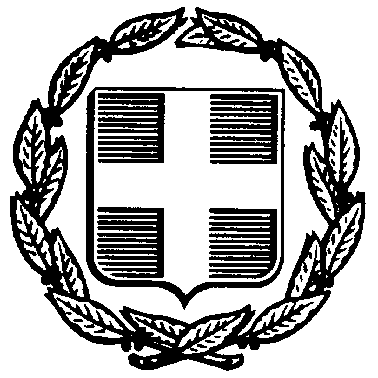          ΕΛΛΗΝΙΚΗ ΔΗΜΟΚΡΑΤΙΑ                ΥΠΟΥΡΓΕΙΟ ΠΑΙΔΕΙΑΣ                  ΚΑΙ ΘΡΗΣΚΕΥΜΑΤΩΝ----- 
ΠΕΡΙΦ/ΚΗ Δ/ΝΣΗ Π. & Δ. ΕΚΠ/ΣΗΣ  ΑΤΤΙΚΗΣ
Δ/ΝΣΗ Β΄/ΘΜΙΑΣ ΕΚΠ/ΣΗΣ Α' ΑΘΗΝΑΣΤαχ. Δ/νση: Χίου 16-18Τ.Κ. – Πόλη: 104 38 - ΑθήναΙστοσελίδα: http://dide-a-ath.att.sch.gre-mail: mail@dide-a-ath.att.sch.grΤηλ.: 210 5245054, 2105226275, 2105227531, 2105221879     Αθήνα, 26 -08-2020          ΕΠΕΙΓΟΝ         ΕΛΛΗΝΙΚΗ ΔΗΜΟΚΡΑΤΙΑ                ΥΠΟΥΡΓΕΙΟ ΠΑΙΔΕΙΑΣ                  ΚΑΙ ΘΡΗΣΚΕΥΜΑΤΩΝ----- 
ΠΕΡΙΦ/ΚΗ Δ/ΝΣΗ Π. & Δ. ΕΚΠ/ΣΗΣ  ΑΤΤΙΚΗΣ
Δ/ΝΣΗ Β΄/ΘΜΙΑΣ ΕΚΠ/ΣΗΣ Α' ΑΘΗΝΑΣΤαχ. Δ/νση: Χίου 16-18Τ.Κ. – Πόλη: 104 38 - ΑθήναΙστοσελίδα: http://dide-a-ath.att.sch.gre-mail: mail@dide-a-ath.att.sch.grΤηλ.: 210 5245054, 2105226275, 2105227531, 2105221879Θέμα: Ανακοίνωση για τα λειτουργικά κενά και υποβολή αιτήσεων σε Καλλιτεχνικά, Μουσικά σχολεία.   Θέμα: Ανακοίνωση για τα λειτουργικά κενά και υποβολή αιτήσεων σε Καλλιτεχνικά, Μουσικά σχολεία.   Θέμα: Ανακοίνωση για τα λειτουργικά κενά και υποβολή αιτήσεων σε Καλλιτεχνικά, Μουσικά σχολεία.   